    ҡАРАР                                                                                                   ПОСТАНОВЛЕНИЕ«01» март 2017й.                          №9                             «01»марта 2017г.Об утверждении Программы комплексного развития  транспортной инфраструктуры сельского поселения Казанский сельсоветмуниципального района Альшеевский район Республики Башкортостан на 2016-2025 годыВ соответствие с частью 6 статьи 43 Федерального закона «Об общих принципах организации местного самоуправления в Российской Федерации» №131-ФЗ от 6 октября 2003 года, Градостроительным кодексом Российской Федерации и Постановлением Правительства Российской Федерации «Об утверждении требований к программам комплексного развития транспортной инфраструктуры поселений, городских округов» №1440 от 25 декабря 2015 года ПСТАНОВЛЯЮ:1. Утвердить прилагаемую Программу комплексного развития транспортной инфраструктуры сельского поселения Казанский сельсовет муниципального района Альшеевский район Республики Башкортостан на 2016-2025 годы.2. Обнародовать настоящее постановление на информационном стенде в здании администрации сельского поселения Казанский сельсовет и разместить на официальном сайте сельского поселения сети Интернет.3. Контроль за исполнением настоящего постановления оставляю за   собой.Глава сельского поселения                            В.Ф.ЮмагузинПриложение						к постановлению главысельского поселения Казанский сельсовет МР Альшеевский район РБ						№9  от  01.03.2017г. Программа комплексного развития транспортной инфраструктуры сельского поселения Казанский сельсовет муниципального района Альшеевский район Республики Башкортостан на 2016-2025 годыПАСПОРТПрограммы комплексного развития транспортной инфраструктурысельского поселения Казанский сельсовет муниципального района Альшеевский район Республики Башкортостан на 2016-2025 годыВведениеОдним из основополагающих условий развития  поселения является комплексное развитие систем жизнеобеспечения сельского поселения Казанский МР Альшеевский район РБ. Этапом, предшествующим разработке основных мероприятий Программы, является проведение анализа и оценка социально-экономического и территориального развития сельского поселения.Анализ и оценка социально-экономического и территориального развития сельского поселения, а также прогноз его развития проводится по следующим направлениям:	- демографическое развитие;	- перспективное строительство;	- состояние транспортной инфраструктуры;Программа направлена на обеспечение надежного и устойчивого обслуживания потребителей услугами, снижение износа объектов транспортной инфраструктуры.2.Общие сведенияСельское поселение Казанский сельсовет  входит  в  состав  муниципального  района Альшеевский район Республики Башкортостан. Административным центром сельского поселения является с.Казанка.На 1 января 2016 года общая численность поселения составляет   1212 человек, из них: с. Казанка – 446, д. Фань – 123, с. Урняк – 225, д. Староаккулаево – 250, д. Малоаккулаево - 168.Сельское поселение Казанский сельсовет входит в состав территории муниципального района Альшеевский район Республики Башкортостан.Село Казанка - административный центр сельского поселения, центр местной хозяйственной активности. Связь между населенными пунктами внутри поселения и выход за его границы осуществляется автомобильным видом транспорта. По территории поселения проходит автомобильная дорога межмуниципального значения с.Урняк, с.Казанка – с.Раевский; д.Фань, с.Казанка – с.Раевский;  д.Староаккулаево, д.Малоаккулаево – с.Раевский, соединяющая населенные пункты с  районным центром  с.Раевский и обеспечивающая выход за пределы района и связь с областным центром и соседними регионами.Село Казанка расположено в 10 км от районного центра  с.Раевский. Населенные пункты, входящие в состав сельского поселения Казанский сельсовет расположены на  расстоянии до административного центра с. Казанка: д.Фань — 3км,  с. Урняк - 5 км, д.Староаккулаево - 18 км., д. Малоаккулаево – 13км.Общая протяженность дорог местного значения – 11.841 км.                                                             	Показатели демографического развития поселения являются ключевым инструментом оценки развития сельского поселения, как среды жизнедеятельности человека. Согласно статистическим показателям и сделанным на их основе оценкам, динамика демографического развития сельского поселения Казанский сельсовет характеризуется следующими показателями:      Для достижения целей Программы принимается условие, при котором численность жителей и хозяйствующих субъектов имеет тенденцию роста.3. Основные цели и задачи, сроки и этапы реализации  ПрограммыОсновной целью Программы является создание условий для приведения объектов транспортной инфраструктуры в соответствие со стандартами качества, обеспечивающими комфортные условия для проживания граждан и улучшения экологической обстановки на территории  сельского поселения Казанский сельсовет.В рамках данной Программы должны быть созданы условия, обеспечивающие привлечение средств внебюджетных источников для модернизации объектов транспортной инфраструктуры.Основные задачи Программы:- модернизация, ремонт, реконструкция, строительство объектов благоустройства и дорожного хозяйства;Бюджетные средства, направляемые на реализацию программы, должны быть предназначены для реализации проектов модернизации объектов транспортной инфраструктуры и дорожного хозяйства, связанных с ремонтом, реконструкцией существующих объектов, а также со строительством новых объектов.Сроки и этапы реализации программы:Срок действия программы  2016 – 2025 годы.  Реализация программы будет осуществляться весь период.4. Мероприятия по развитию системы транспортной инфраструктуры, целевые индикаторы 4.1. Общие положенияОсновными факторами, определяющими направления разработки Программы, являются:	- тенденции социально-экономического развития поселения, характеризующиеся незначительным повышением численности населения, развитием рынка жилья, сфер обслуживания и промышленности;	- состояние существующей системы  транспортной инфраструктуры	.Мероприятия разрабатывались исходя из целевых индикаторов, представляющих собой доступные наблюдению и измерению характеристики состояния и развития системы транспортной инфраструктуры. Разработанные программные мероприятия систематизированы по степени их актуальности. Список мероприятий на конкретном объекте детализируется после разработки проектно-сметной документации.Стоимость мероприятий определена ориентировочно, основываясь на стоимости  уже проведенных аналогичных мероприятий.Источниками финансирования мероприятий Программы являются средства бюджета, а также внебюджетные источники. Перечень программных мероприятий приведен в приложении № 1 к Программе.Система дорожной деятельностиОсновные целевые индикаторы реализации мероприятий Программы:Содержание дорог в требуемом техническом состоянии;Обеспечение безопасности дорожного движения.4.3. Механизм реализации  Программы и контроль за ходом ее выполненияРеализация Программы осуществляется сельским поселением Казанский  сельсовет. Для решения задач Программы предполагается использовать средства местного бюджета, а так же внебюджетные источники.	В рамках реализации данной Программы в соответствии со стратегическими приоритетами развития сельского поселения Казанский сельсовет, генеральным планом, основными направлениями сохранения и развития социальной инфраструктуры будет осуществляться мониторинг проведенных мероприятий и на основе этого осуществляться корректировка мероприятий Программы.Изменения в Программе и сроки ее реализации, а также объемы финансирования из местного бюджета могут быть пересмотрены Администрацией поселения по ее инициативе или по предложению организаций в части изменения сроков реализации и мероприятий Программы.5. Оценка эффективности реализации ПрограммыОсновными результатами реализации мероприятий являются:- модернизация и обновление  транспортной инфраструктуры поселения; -устранение причин возникновения аварийных ситуаций, угрожающих жизнедеятельности человека;- повышение комфортности и безопасности жизнедеятельности населения.								Приложение №1 к ПрограммеПЕРЕЧЕНЬпрограммных мероприятий Программы комплексного развития транспортной инфраструктурысельского поселения Казанский сельсовет муниципального района Альшеевский район Республики Башкортостан на 2016-2025 годыБАШҡОРТОСТАН  РЕСПУБЛИКАҺЫӘЛШӘЙ РАЙОНЫМУНИЦИПАЛЬ РАЙОНЫНЫҢКАЗАНКА АУЫЛ СОВЕТЫАУЫЛ БИЛӘМӘҺЕХАКИМИӘТЕ(БАШҡОРТОСТАН РЕСПУБЛИКАҺЫӘЛШӘЙ РАЙОНЫКАЗАНКА АУЫЛ СОВЕТЫ)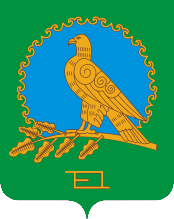               АДМИНИСТРАЦИЯСЕЛЬСКОГО ПОСЕЛЕНИЯКАЗАНСКИЙ СЕЛЬСОВЕТМУНИЦИПАЛЬНОГО РАЙОНААЛЬШЕЕВСКИЙ РАЙОНРЕСПУБЛИКИ БАШКОРТОСТАН(КАЗАНСКИЙ СЕЛЬСОВЕТАЛЬШЕЕВСКОГО  РАЙОНАРЕСПУБЛИКИ БАШКОРТОСТАН)Наименование ПрограммыПрограмма комплексного развития транспортной инфраструктуры сельского поселения Казанский сельсовет муниципального района Альшеевский район Республики Башкортостан на 2016-2025 годы (далее – Программа)Основания для разработки Программы- Федеральный закон «Об общих принципах организации местного самоуправления в Российской Федерации» №131-ФЗ от 6 октября 2003 года;- Градостроительный кодекс Российской Федерации;- Постановление Правительства РФ «Об утверждении требований к программам комплексного развития транспортной инфраструктуры поселений, городских округов» №1440 от 25 декабря 2015 годаРазработчик ПрограммыАдминистрация сельского поселения Казанский сельсовет муниципального района Альшеевский район Республики БашкортостанИсполнители ПрограммыАдминистрация сельского поселения Казанский  сельсовет муниципального района Альшеевский район Республики БашкортостанЦели Программы- развитие современной и эффективной транспортной инфраструктуры, обеспечивающей ускорение товародвижения и снижение транспортных издержек в экономике;- повышение доступности услуг транспортного комплекса для населения;- повышение комплексной безопасности и устойчивости транспортной системыЗадачи Программы- увеличение протяженности автомобильных дорог местного значения, соответствующих нормативным требованиям;- повышение надежности и безопасности движения по автомобильным дорогам местного значения;- обеспечение устойчивого функционирования автомобильных дорог местного значения;Сроки и этапы реализации ПрограммыМероприятия Программы охватывают период 2016-2019 годы и на перспективу до 2025 года. Мероприятия рассчитаны на первые 5 лет с разбивкой по годам, а на последующий период (до окончания срока действия программы) – без разбивки по годамОбъемы и источники финансового обеспечения ПрограммыОбщий объем финансирования Программы составляет в 2016-2025 годах составляет 1220 тыс.рублей за счет бюджетных средств разных уровней и привлечения внебюджетных источников.Бюджетные ассигнования, предусмотренные в плановом периоде 2016-20125 годов, могут быть уточнены при формировании проекта местного бюджета.Объемы и источники финансирования ежегодно уточняются при формировании бюджета муниципального образования на соответствующий год. Все суммы показаны в ценах соответствующего периода.Мероприятия программы- разработка проектно-сметной документации;- приобретение материалов;- мероприятия по организации дорожного движения;- ремонт, содержание автомобильных дорог.Наименование показателяФактФактФактФактНаименование показателя2013 г.2014 г.2015 г.2016 г.Численность населения поселения, человек1114111620122012Наименование мероприятияФинансовые потребности, тыс.руб.Финансовые потребности, тыс.руб.Финансовые потребности, тыс.руб.Финансовые потребности, тыс.руб.Финансовые потребности, тыс.руб.Финансовые потребности, тыс.руб.Финансовые потребности, тыс.руб.Наименование мероприятиявсего2016 год2017 год2018 год2019 год2020 год2021-2025 годы1. Установка дорожных знаков улично-дорожной сети60602. Ремонт автомобильной дороги 2.1.с.Казанка ул. Центральнаяпер. Школьный4501101701702.2. д. Староаккулаево ул. Энгельса, Механизаторов, Карла Маркса.1001002.3.д.Малоаккулаевоул. Комсомольская, Молодежная2701001702.4. д.Фань ул.Школьная, Лесная1701702.5. с.Урняк ул. Ташлинская. Горная,  Тукая1701703. Планируемый ремонт по населенным пунктамямочный ремонт асфальтового покрытияотсыпка щебнемосыпка щебнемосыпка щебнемосыпка щебнем отсыпка щебнем Всего1220370170170170170170